Settrington Village Welcome & Information Pack – 2021This is the latest update of the original Information Folder which the Parish Council endorsed in April 2012 under the Neighbourhood Watch ‘banner’. 
It has since been adopted by the Parish Council.It is hoped that both new and existing residents will find the contents to be a useful reference.If you feel that in producing this Pack we have overlooked the inclusion of something which would be of useful general interest, we would welcome your feedback.Every organisation in the parish has, we hope, been invited to include its information sheet. 
If your Club or organisation has been inadvertently missed and you would like information included in future updates of the Welcome & Information Pack, or if your entry needs updating, please contact the Parish Clerk, Bruce Skinner, on:Tel.No. 01944 768276	or	E-mail: settringtonparishcouncil@gmail.comThe Village Website address is: https://settrington.ryedaleconnect.org.uk/
May 2021CONTENTSItem	Subject1	Parish Council	2	Neighbourhood Watch		3	Litter Pickers		4	Neighbourhood Safety	5	Village Hall		6	Village Design Statement - extracts	7	Village Interest Group 8	School		9	Church10	Sports & Pastimes	11	Bowls Club		12	Tennis Club13	Cricket	14	Scouts & Cubs	15	Bus Timetable16	Village Houses Directory	1 - Settrington Parish CouncilThe Parish Council is a statutory body which oversees local affairs.
It consists of 9 members who are elected every four years.  
It is responsible for such matters as village street lighting, grass-cutting and Settrington Beck, and for liaison with other statutory bodies such as Ryedale District Council, NYCC Highways, etc.Ryedale District Council consults the Parish Council with regard to planning, etc. matters, however the latter can only advise; decisions rest with the District Council.Meetings of the Council are held regularly; anyone may attend them. The Agenda and Minutes are posted on the Parish Council Notice Board and on the village website; the annual accounts, which show how the local precept is utilised, are available for scrutiny after having been audited.The Clerk to the Parish Council is Bruce Skinner. 
Tel: 01944 768276             E-mail address: settringtonparishcouncil@gmail.comList of Parish Councillors 20192.  Settrington Neighbourhood Watch John Harrison is the central coordinator and the Harrison Hire & Sales (HHS) office is the coordination centre, where residents can call or ring (Tel: 01944 768441) if they have something to report, or ask for information on anything concerning the village.Information received from the police about happenings in the area, is posted on the Parish Council Notice Board, situated next to the School.To report anything suspicious to the Police, Telephone 101 and ask for the Community Support Officer, PCSO 5654 Katie Woodhouse.NW Coordinators will deliver Parish Council Welcome/ Information Packs to new residents, and window or Postbox stickers as required.  It is hoped that this will enable newcomers to know more about what is happening in the village.If you are lonely, please contact your local coordinator, who will help and keep in touch with you.Below is a list of NW coordinators and their patch;1. John Harrison (Main Coordinator) – Town St. Nos.10 to 16, incl. Elm Tree Farm, Elm Tree Barn, The Old Chapel, the School and Village Hall.2. Jonty Rounthwaite – Town St. Nos.1 to 9, incl. The Green, Town Green Farm, Lamb Barn, Threshing Barn and Fishers Farm.3. Ruth Russell - Back Lane from Orchard House to No.50 (Half Century House)4. Bruce Skinner - Bamburgh House, 23 to 37 Beckside, Coach House, The Old Rectory, Glebe House, Mill House & Mill Flat.5. Sue Marklew - 17-22 Chapel Road, Century House, Willowbeck Lodge, Fairview, Akaroa, Beck Cottage + 2 Bungalows, Corner Cottage and Southview.6. Stewart Walker - Cockgarth, Middleton Close, The Garth & Garth End.7. Settrington Estate - Settrington House and associated houses/farms.We hope that being better informed will help people to feel they are welcome in the village and able to take part in village life if they wish to do so.3 - ‘Keep Settrington & Its Approaches Tidy’ CampaignVOLUNTEERS                                            DESIGNATED  AREAPeter Smith                                               Beckside from Chapel Road Bridge to The MillNeville Armstrong                                    Forkers Lane in village and CockgarthJanice Croft                                               Middleton CloseDavid & Audrey Woollard                       Forkers Lane to Crosscliffe Farm entrance Mike and Anne-Marie Heuck                 Forkers Lane from Crosscliffe Farm entrance to BullpieceSandie Day                                                 Sett. Top Road from Grimston Lane to Sparrow Hall X roads          Paul Douthwaite                                       Forkers Lane from Bullpiece to ScagglethorpeAlan & Nicky Hodgson                                        “                             “                          “The School                                                Village Hall car park, Play Area and Playing FieldJonty & Janet Rounthwaite                    Town Street and Chapel RoadNorman Lamb                                           Scarlet Balk Lane from Brambling Lane to Sparrow Hall X roadsBruce Skinner                                            Sett. Top Road from Grimston Lane to Sparrow Hall X roadsJohn Harrison                                            Malton Road from Sparrow Hall X roads to Westfield Farm                John Harrison			           Church LanePercy Colgen                                              Malton Road from Westfield Farm to Beverley RoadSam Robinson                                           Horse Course Lane to the junction with High StreetJohn Harrison & Ruth Russell                 Back Lane, Horse Course Lane, Settrington High Street to
 				           Duggleby Lodge, Duggleby Road to Duggleby High BarnAnne & Geoff Baron                                 Green Lane from Thorpe Bassett to Settrington High Street Sir Richard Storey                                     Grimston Lane to Settrington GrangeDean and Nicola Wise                              Grimston Lane from Settrington Grange to Bellmanear FarmTony and Penny Aspey                                          “                            “                                    “John & Philip Marwood                            Grimston Lane from Bellmanear Farm to Beverley Road jnctn                                                                    PLEASE TRY TO KEEP YOUR PATCH CLEAR OF LITTER THROUGHOUT THE YEAR, AND HELP ELSEWHERE IF YOU CANAnyone can help, the more the better as the problem is so constant – you just need to keep a carrier bag and a grasper or rubber gloves in the car boot. If you require more Ryedale binbags, specially labelled for litter, which can be left with your wheelie bin, please call at the Harrison Hire office in Settrington. Litter graspers are also available from Yorkshire Trading, R Yates & Sons, Malton or the HHS office.                                      IT IS ADVISABLE TO WEAR A REFLECTIVE JACKET ON BUSY ROADS                                       THANK YOU IN ANTICIPATION OF ANY HELP THAT YOU CAN GIVE.             If you are interested in helping with any of these areas, please contact John Harrison at Harrison Hire                                                       Tel 768476 (evenings) or 768441 (office hours)THANK YOU TO ALL OUR REGULAR HELPERS WHO DO GIVE SO MUCH OF THEIR TIME TO IMPROVE THE VILLAGE AND THE SURROUNDING AREA FOR THE BENEFIT OF ALL THE RESIDENTS.4 - Neighbourhood SafetyYour Safer Neighbourhood Team:Community Sergeant 1279 Paul Gibson-Hodges
Community Support Officer 5654 Katie Woodhouse How to contact the police:In an Emergency, always call 999If it’s not an emergency, callDial 101 (call free)E-mail: SNAryedale@northyorkshire.pnn.police.uk

Web: www.northyorkshire.police.uk5 - Settrington Village HallThe Village Hall Committee would like to welcome all residents to the village hall and to make use of the facilities we have available.  Both indoor and outdoor events can be catered for, with ample parking, open recreation space with sports pitches and a small playground. For hire within the hall (either individually, or as the whole building), there is the large main room and a smaller committee room and kitchen, both of which have been recently refurbished.  The kitchen is equipped with a large 5 ring electric range cooker, small fridge, cutlery and crockery. Tables and chairs are also available separately to hire for your own use at home.If you are interested in booking the hall, please contact Pauline Durant (Treasurer) to confirm availability and costs on 01944 768284If you would like to see around the Village Hall or are interested in joining the Committee, please contact Rosemary Mitchell (Chair) on 01944 768407. New members would be very welcome and we meet on average 3 times a year.We are also home to a number of interest groups and sport clubs. See elsewhere in this folder for contact details:Mothers and ToddlersSettrington and District Village Group  PilatesTennisBowls Cricket Scouts6 - Settrington Village Design StatementThis document started life at the turn of the century as a 'Parish Plan', setting out to answer as a village community three simple questions:	Where have we come from?	Where are we now?	Where are we going?To examine the issues presented by items 2 and 3, five community working groups were established to review, record and make recommendations on:	Landscape, ecology, trees, etc.	Roads, footpaths, verges, ditches, boundary walls, fences. etc.        Road signs & names, addresses, overhead cables, streetlights, etc.	Recreation, sports and play areas	Building appraisal and guidelines, future developments, etc.
The contents of the current document, which was formally adopted by Ryedale District Council in September 2013 and is published on the village website, are largely the fruits of the working of those groups.However, whilst this document retains the basic 'three questions' objective, in order to achieve the purpose of a Village Design Statement (VDS), its emphasis shifted somewhat towards the purpose of the third question, 'Where are we going?'.That purpose is 'to make observations' which give 'supplementary planning guidance' to Ryedale District Council. In other words, it formally makes the planners aware of the village community's wishes which should be taken into account, along with their own and statutory criteria, when making their own plans, giving advice and, for instance, making decisions on planning applications.To that end, the essence of the community's feeling expressed in the document is embodied in the report (appended in the VDS) written by Francis F Johnson & Partners of Bridlington (architects of the rebuilt Settrington House), commissioned by the Parish Council in 1984. The report gave a very clear warning of the dangers the settlement faced, and still faces, from modern pressures. Its summary paragraph states:'Taken as a whole this is one of the really fine villages in the area which cry out for a policy of protection to retain their beauty, not only for the present inhabitants, but also futurity.'The complete VDS is presented in the Parish Council section of the village website; together with a ‘History of Settrington’, which answers in more detail the question ‘Where have we come from?’ posed in item 1 above.The following pages are extracts from the VDS which remind residents, including current and potential property owners, of the above-mentioned ‘village community's wishes’. In particular, it should be borne in mind that almost all of the older village houses are Grade 2 Listed, and that most of the village is a Conservation Area.
Building Design GuidelinesThe guidelines set out below are intended to maintain and advance the characteristics of which the village is proud:The importance of building in matching materials.All houses and extensions should continue to be built in matching stone (which it is understood can still be obtained from Hovingham quarry), together with natural clay pantiled roofs and stone ridges. Reclaimed brick chimneys are traditional in the village and this should be the main use of brick, together with the retention of dentilation or dog tooth courses at eaves’ levels, especially where they are applicable to the group in which the building lies.Rainwater goods.All rainwater goods and downfall pipes should be in cast iron and be painted with appropriate colours, usually either black or Birdsall stone (Lizard BS10B21). Gutters should be on rise-and-fall brackets and should be of traditional half-round section. Doors.Doors are an important feature of the houses and there is a variety of designs. Those predominantly used around 1800 were flush, six panel, timber doors to the front, with vertically boarded ledge-and-brace doors to the rear. There are, however, a number of properties with four panelled, timber doors which are of a later period. Where these are replaced this should preferably be by six panel doors and, where borrowed light is essential, only the top two panels should be glazed. All doors should be of timber construction with a paint, rather than stain, finish. UPVC doors are inappropriate.WindowsA number of unsuitable windows have been fitted as replacements in the past. These have very wide glazing bars, thus giving the impression of being heavier than traditional windows; sometimes they have a mixture of large and small panes. A quantity of original Yorkshire sliding sash windows remain in situ; some have been replaced by sympathetic casements with the same number of panes and weight of woodwork.There are a number of three light windows which have been changed to casements, achieving acceptable results. Although retention of traditional windows is always desirable, there are a number of vertical sliding sash timber windows which, in some of the larger openings, are appropriate. Where replacements are required, window openings should not be altered in size or shape, and homogeneity should be sought, preferably with Yorkshire sliders, which are the traditional type of window in these properties.Appropriate casement windows containing small panes and a minimum amount of woodwork can be acceptable. If double glazing is required*, secondary double glazing on the inside of the windows is acceptable. Here again, UPVC windows would not be appropriate.(* See the Appendix for a recent Ryedale District Council Planning update on the situation regarding double-glazed Georgian windows.)Lintels & Sills	Several types of lintel can be seen in the village, with chamfered lintels in some groups, and square ended in others. Early timber lintels are visible in some houses on the beckside. These should be retained; any alterations or additions should be in keeping with the appropriate grouping. Stone sills should not be removed or window openings altered.Pointing, Coursing and Style of StoneworkAnother important feature which should be borne in mind is the style and method of pointing, and the coursing and style of stonework. The latter should, where appropriate, match the existing and should have a bagged* finish. Lime mortar should be used where possible and raised, 'snail', pointing should be avoided at all costs. The mix of mortar is important; hard cement mortar should not be used - it should always be lime based.(* With excess pointing mortar brushed or rubbed away, leaving a slightly recessed, coarse finish; originally done with a piece of hessian sacking, typically from a sand bag – hence the name.)The Overall Effect of Alterations and ExtensionsThe fronts of the houses are the most prominent feature, but many of the backs, due to the open layout of the village, are visible; any alteration in these areas should have regard both to the village as a whole and to their position with regard to neighbours.  Any extension should not be too large, thus overpowering the original building. On some occasions extensions with catslide roofs have been made to the rear; these are not always satisfactory; sympathetic pitch-roof extensions may be used, but care should be taken to ensure that these are in sympathy with existing roof pitches. Indeed, pitch of roofs is an essential element in maintaining the appearance of the village; this should be borne in mind with regard to any extension, and even more so to any new building. Conservatories or garden rooms should not be ruled out, as long as they do not visually intrude and are of an appropriate design and material.  RoofingMany different roofing materials have crept in, but clay pantiles are readily obtainable and should, with very few exceptions, be used. Existing pantiles should be retained as far as possible, and re-used on the frontage which is most visible. Flat roofs should always be avoided. Ridges were usually in stone and these should be retained as far as possible, as should similar verges and water tabling. Dormer windows, especially on the front elevation should be avoided.PaintingIt is difficult to insist on a uniform painting programme throughout the village, but it is essential that lintels and sills in particular should be either be left as natural stone or painted in sympathetic shades. Strong colours should not be introduced; white or stone drab seems to be the most appropriate.Roof LightsRoof lights, where necessary, could be approved, but should not be fitted to the front facades as they spoil the symmetry of the roofs; if Velux lights are to be used this should be to the rear. Conservation roof lights should be used and should not be dominant in terms of number and size.Property BoundariesRegard should be had to the boundaries of the property, as unsympathetic materials can detract from the character of the village. Appropriate hedging, stone walling and wooden fencing material should be used. White painted paling fences are appropriate where they already exist.Footpaths and DrivesGravel or York Stone are preferable for footpaths and drives; tarmac should be avoided.Solar Panels and WindmillsThe Parish Council is keen that renewable energy generation developments do not detract from the character of the village.  The Parish Council will rely on specific design guidance prepared by Ryedale District Council in due course.The Conversion of non-domestic buildings.Local planning authorities do not have authority to advise development outside the national guidance criterion, which states that 'each historic building has its own characteristics which are usually related to an original or subsequent function. These should as far as possible be respected when proposals for alterations are put forward. Thus any conversion should match the existing style of the building.’ Whilst accepting this criterion, the Parish Council feels that regard must be had to the adjacent properties and in particular, the position of door and window openings.The Settrington Conservation AreaOwners of properties within the Conservation Area need to be aware that the buildings are protected by certain measures in addition to normal planning legislation. This does not necessarily preclude development.CONCLUSIONWhen looking at Settrington it should be borne in mind that the character of the village has been built up over a long period and that we should try to ensure that the best features are preserved. These are shown in the particular groupings that have arisen and are emphasised by the similarity in items such as window types and sizes in each group. It should be remembered that when the properties were built they were of a high standard for the time, but it must be appreciated that people will want to improve them and bring them up to 21st Century living standards, especially with regard to such things as ceiling heights, ventilation and lighting. There are many listed buildings in Settrington however, and special regard should be given to the desirability of preserving them and their features.In carrying out building works, proper regard must be afforded to the overall feel of the village and in particular to the pitch of the roofs and the scale of any new development. Due importance must be given to obvious features such as doors and windows. Any new development (which should only be in-fill), extension or alteration, must have regard to the site and the scale and size of the neighbouring dwellings, and be in accordance with policies in the statutory Development Plan, the Ryedale Local Plan.The scale of new development in the village should indeed generally be restricted to suitable in-fill plots, although small scale affordable housing schemes on the edge of the village may also be justified in accordance with the Ryedale Local Plan. The size of any of these plots should have regard to the space between the buildings, be homogeneous with existing developments, and also should allow the properties where appropriate to maintain their existing substantial gardens.

Appendix
RDC Planning’s (February 2020) advice regarding double-glazed Georgian windows:

All decisions are made on a case by case basis, however there are a few general principles that can be extrapolated. If the building is a listed building and the windows contribute to the character of the property there is a general presumption in favour of retaining the windows in situ.  Secondary glazing/draft proofing can be effective in reducing heat loss.If an acceptable case can be made for removing windows in a listed building then generally if the old windows contributed to the character of the listed building then new windows should match the former windows.If the former windows were inappropriate then sometimes a case can be made for good quality timber double glazing. Integral structural glazing bars are part of this assessment. The Historic England publication ‘Traditional Windows their Care, Repair and Upgrading’ supports the use of micro double glazing in certain circumstances. The use of double glazed units should not affect the appearance of the window and the dimensions of glazing bars should replicate those from the windows to be removed. This should be evidenced by detailed ‘as existing’ and ‘as proposed’ drawings with dimensions attached for comparative purposes. It states that counterbalancing springs should not be used as a substitute for pulleys and weights as this significantly alters the detailing and appearance of the window. CE marking should be reduced to the minimum necessary to comply with regulations or completely hidden. Putty should be used.  Other considerations are: Lower reflective glass. Traditional window sill profiles.The Village EnvironmentTrees and HedgesIt should be noted that trees within Settrington’s Conservation Area are protected, and written notice from the local authority is required prior to felling or pruning.Tree planting in gardens and hedges should be sympathetically carried out using native hardwood species where possible; avoiding the use of hedging plants such as leylandii which is inappropriate in the village.Only native species should be considered for planting. Due consideration needs to be given to the eventual dimensions of mature trees in relation to adjacent buildings. Commercial developments should be sensitively screened and/or landscaped to maintain the beauty of the rural scene.At the behest and expense of the Parish Council, village trees are examined regularly and maintained or replaced as necessary.It is important to note that no planting of any description should take place on the registered village green or on common land. The law is very clear in this regard, particularly in the case of the registered village green (Unit No. VG62) in the areas adjacent to the beckside and land at both the northern and southern ends.Greens and VergesSettrington is fortunate in having spacious grassed areas and wide roadside verges, both of which make a considerable contribution to the overall appearance of the village. They fall roughly into three categories:1. Green areas and Verges (other than those immediately fronting cottages) are cut by a contractor according to terms agreed at the beginning of each cutting season. NYCC makes a grant to the Parish Council to fund only the cost of maintaining sight lines at road junctions. 2. Verges immediately fronting houses, e.g. on Town Street, are usually mown regularly by residents.3. Areas such as Chapel Garth adjacent to Town Green Lane and parts of the registered village green alongside the beck are managed as wildlife refuges and/or wildflower meadows and are cut in accordance with agreed customised plans. Where verges fronting cottages are regularly mown by residents any planting should be restricted to spring bulbs; bedding plants, flower beds and shrubs are not considered appropriate. Hard kerbing is similarly out of place and alien to the rustic nature of the street scene.The law relating to the registered village green is very clear: trees and shrubs should not be planted and fences not erected without the permission of the Parish Council. The Parish Council holds ownership of most of this land on behalf of the residents.

(N.B. Italicised amendments above to the Village Design Statement text reflect an update in the situation since its publication in 2013.)The BecksideSome village residents favour a beck and beckside management policy which aims to encourage a rich variety of plant and wild life. Other residents are not entirely happy with this as they then find the appearance of the area to be aesthetically displeasing. It is hoped, therefore, that residents will find the current management system an acceptable and valid compromise.  The parking of cars outside cottages close to the beck can damage the grass. Where this is unavoidable, care should be taken to avoid despoiling the verges unnecessarily.When residents close to the beck mow the area fronting their cottage it is requested that a narrow margin (approx. 1 metre in width) along the edge of the stream be left as a ‘wildlife corridor’. The grass cutting contractor should eventually top this margin of grass to no less than a metre high. (See later notes on the Water Vole.)Grass cuttings should not be allowed to fall back into the beck as they will decompose and then contaminate the water, killing both fish and vertebrates. Piles of raked grass and vegetation should not be left near the water’s edge for the same reason. No garden refuse should be deposited on the beckside.   
Ditches and GripsThe Parish Council should be made aware of any concerns regarding ineffective drainage in order to advise the authorities accordingly. The importance of effective drainage ditches to the village’s wildlife should not be forgotten.Boundary WallsThe Conservation Area village status prohibits the removal of stone boundary walls and requires proper maintenance of them. It is indeed essential that proper maintenance of the walls, using materials and skills sympathetic to the original structures, takes place. The replacement of stone boundary walls with alternatives is not acceptable.FencesFence replacements should be as near to the previous ones as possible. For fences on new developments in areas where stone walls are not the norm, white picket is preferred. The materials used should be sympathetic to and enhance the appearance of the village. Proper maintenance to both fences and gates is essential.The use of post and wire fences for agricultural purposes is recognised.Village HedgerowsSettrington is fortunate in having a number of ancient hedgerows which, apart from providing a valuable link with the past, enrich the environment with the greater variety of species and their potential as wildlife habitats. Other hedgerows are of more recent origin and while some are merely boundaries, others are stock proof.Some hedgerows are of a single species. When this is the case the recommendation is that the choice should be of a native variety such as beech, hawthorn, holly or hornbeam.  Examples of privet and lilac are acceptable. The choice of leylandii is inappropriate.Footpaths and Rights of WayResidents and walkers should advise NYCC of problems on any of the public rights of way, stiles, footbridges, etc. 7 - SETTRINGTON VILLAGE & DISTRICT INTEREST GROUPMeets on the 3rd. Wednesday of the month at 7.30pm in the Village Hall.The Interest Group was formed in 2013, following a general meeting where people decided it would be helpful for those new to the village and longstanding residents to have regular monthly meetings (excluding August) which would be addressed by invited speakers on topics of general and often local interest. There would be occasional visits to people, businesses and places within the area, a barbeque in July and a Christmas meal in December, both of which would be charged at cost to members attending. Otherwise, we agreed that there should be a small annual subscription to cover the costs of hiring the hall and for refreshments at each meeting.
We usually have about 25/30 attendees and have had many topics discussed and outings organized, which have interested, informed and sometimes amused those attending. Meetings start with refreshments followed by a speaker and the group is organised by a small committee which meets quarterly. 
Should you know of someone who would be willing to come along to speak on a subject, or have not attended before, then please let a Committee member know, or come along to a meeting and make yourself known. The programme (see sample overleaf) is posted on the Village Notice Board, but does change occasionally for reasons beyond our control like the Covid 19 pandemic which, at the time of writing, has led to the indefinite postponement or cancellation of our spring and early summer meetings. Committee members are:- 
Jeremy Durant (Chairman) 768284
Anne-Marie Heuck (Secretary) 768594
Dorothy Hartley (Treasurer) 768142
John Harrison 768476/441
Audrey Woollard 768665
June 2020SETTRINGTON VILLAGE & DISTRICT INTEREST GROUP.PROGRAMME 20203rd Wednesday monthly in the Village Hall 7.30pm (or as stated otherwise)                      Annual Membership £10.00. Guests £4.00.January 15th	‘Life as a paramedic … and International Wrestler’  John CoxFebruary 15th   Jack Berry House, Malton		Jo RussellMarch 18th    	‘The Woman who didn’t Exist’             Clive/Kath RichardsonApril 15th            A.G.M. and buffet supperMay 20th	  Captain Rummage – ‘Turning Trash into Treasure’June 17th	  BBQ at Elm Tree Barn, SettringtonJuly 15th	  Visit to Duggleby High Barn	  September16th  ‘York’s Baedeker Raid’		  Malcolm BrooksOctober 21st	  to be arrangedNovember 18th  to be arrangedDecember 16th  Christmas Meal at The Middleton ArmsCommittee - J.Durant 768284 (Chair), D.Hartley, 768142 (Treasurer), Anne-Marie Heuck, 768594 (Secretary), J.Harrison 768476/441, A.Woollard 7686658 – Settrington SchoolNorth Yorkshire County CouncilSettrington All Saints’ Church of England Primary School‘Love the LORD your God with all your heartand with all your soul and with all your strength and with all your mind';and, 'Love your neighbour as yourself.’
Settrington All Saints’ Church of England Primary School is a small church school, teaching children between the ages of 4 and 11 years old.If you are interested in your child coming to our school then we would be delighted to show you around.Please contact us on the telephone number below and we will be happy to have a chat and arrange a convenient time for you to come and see us.Our school website address, where you can obtain further information, is www.settrington.n-yorks.sch.uk Head teacher: 	Mrs Mari PalmerSettrington School
Settrington
MALTON
North Yorkshire
YO17 6NBT:  01944 768238
E:  admin@settrington.n-yorks.sch.uk
W: www.settrington.n-yorks.sch.uk8 – Settrington School9 – Settrington Church

THE PARISH OF WEST BUCKROSESt John the Baptist, Acklam, St Mary, Birdsall, All Saints, Burythorpe.St Andrew, Langton, The Ven. Bede, Leavening, St Nicholas, North Grimston,All Saints, Settrington and St Mary, WestowDear New Parishioner - WELCOME!On behalf of the Church in our group of villages which make up the Parish of West Buckrose may I welcome you to our community.  Our Parish produces a quarterly Magazine, which we issue to every household in the Parish without charge. Near the beginning of the magazine you will find a list of the Church Services, and the rest of the Magazine gives up to date news of what is happening across our Parish with some news from every village.  If for any reason the magazine does not arrive through your letterbox, please ring one of the Churchwardens whose names you will find on the Church notice board, and they will make sure you receive one.The names of the Churchwardens for your village are given at the front of the Magazine, together with their telephone numbers. They will be pleased to give you any local information you may require. If you would like me to call to see you, I shall be delighted to do so. You have my address and telephone number at the top of this letterhead and also at the front of the Magazine.Our more traditional services in the Parish tend to be at the 9.00am and 6.00pm times.  If you enjoy something a bit more lively, our All-age Service on the second Sunday of the month takes place at Langton or Westow at 10.30am, and there is a Family Eucharist on the fourth Sunday of the month at Leavening. We have a Parish choir, and our Choirmaster, Ian Conlan, always welcomes new members.  Please phone Ian for more details (01653 690831).I do hope that we might see you in one or other of our churches, where you will be made very welcome, and if you see me either in church or around the villages then do please introduce yourself to me. I do look forward to meeting you.
Yours sincerely,
Revd. Stephen Walker 
The Rectory, 2 Sudnicton Croft, Westow, York YO60 7NB Tel: 01653 619715.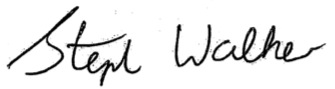 10 - Sports and PastimesDetails follow for the bowls, tennis and cricket clubs, which use the village hall facilities.Whilst there is currently no Settrington football team, the village hall football pitch has been used more recently by other neighbouring teams; any queries regarding its use should be directed to the Booking Secretary, Pauline Durant, on 01944 768284 to confirm availability and costs.Link http://www.ryedal e.co.uk/ryedale/sport/sport.html gives links to information on other sports clubs in Ryedale. 11 - Settrington Bowls ClubThe Bowls Club has members from a wide local area.  New members are always welcome.The Bowling Green is situated in the Village Playing Field, just behind the Tennis Courts. It has good facilities including toilets and there is ample car parking space near the Village Hall, and next to the Green (when the field is dry).We play in 2 league teams, Hovingham and Ryedale.  With a number of club competitions, and beginners’ sessions as required, there is plenty of opportunity for everyone to take part.If you wish to take part in village life and get to know more local people, the Bowls Club is a good social venue.  Our “Open Day” for people to try the game, will be posted on the pavilion notice board, and the Village notice board near the School.No experience is required but you will need flat-soled shoes or plimsolls.
Bowls can be provided, and tuition from experienced players will be available.You can come and watch games anytime and meet members, our leagues start in early May and continue until the end of August.  Matches usually being played on Tuesday, Thursday & Friday at 7pm.  For more information on fixtures and where matches are to be played, anyone is welcome to call at the Bowls Green and see Notices behind the pavilion window.The Green is open to prospective members and visitors on request.For more information, contact John Harrison (Chairman) Tel: 01944 - 768476 or Harrison Hire & Sales Office Tel: 01944 - 768441, or Maureen Croser (Secretary)12 - Settrington Tennis ClubSettrington Tennis Club was formed in 1976 by the local community, and is part of the Village Hall complex. There is plenty of car park space and a play area for young children.There are two hard courts, which are available all year round.We encourage young members, and offer free coaching in the summer for them.The Club has teams that play competitive tennis in Local leagues, and the courts are also available for booking for more relaxed social tennis.Subscriptions 2020**Seniors						£30Juniors (under 18yrs at start of season)		£12Visitors fee						£2 per person per session*** Until ‘lockdown’ rules are relaxed, visitors fee applies instead
*  By arrangement please, see contact details belowFor further details please contact:Treasurer:	Mrs Liz Hinde, 		Tel: 01944 758328Hon. Sec:	Mrs Anne Baron, The Old School House, Thorpe Bassett		Tel: 01944 758797            .13 - Settrington Cricket ClubSettrington Cricket Club plays its home games on the field in front of the village hall. On Saturday afternoons from late April to late August we play in the Scarborough Beckett League Premier Division. Having spent a number of years progressing through the divisions the club was promoted to the top tier last season for the first time in 2 decades.The evening league team plays on a Thursday evening from mid May - early August in the local Ryedale Beckett league.Spectators are very welcome and there are a number of benches, and seats outside the village hall to watch from. We are renowned for having some of the best teas in the league, and visitors can also enjoy them for a nominal contribution. Our HQ is the Ham and Cheese in Scagglethorpe.The club is always on the lookout for new players. If you would be interested in joining, please contact:- 	Steven Beal 			(07960093933) or Jonty Rounthwaite 	(07811434189)14 - Scout and Cub GroupRillington Scouts and Cubs meet in Settrington village hall every Monday evening during term time.  Cubs meet 6pm to 7.15pm and Scouts 7.30pm to 9pm.Cubs are for boys and girls aged 8 to 10½ yearsScouts are for boys and girls aged 10½ to 14 yearsWe do lots of varied activities –work towards interest activity badges (from sport to science, art to sailing, media to DIY), work towards Chief Scout’s Silver Award for Cubs and Chief Scout’s Gold Award for Scouts, take part in District events for Cubs and Scouts such as quiz’s, cricket competitions, sports day, swimming gala, go to camp and have fun.If you would like more information or are interested in joining either Cubs or Scouts please contact Liz Hinde 01944 758328 or come along on a Monday evening.If you would like to volunteer to help at either Cubs or Scouts please contact Liz Hinde 01944 758328 or come along on a Monday evening.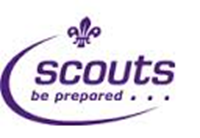 15 - Bus TimetableService 190		From 29 April 2019Operated by NYCC fleet  	Telephone: 01609 780780Monday to Saturday Foxholes, Eastfield 				0940 1325
Butterwick, The Old Smithy 		0943 1328 
Weaverthorpe, Post Office 		0949 1334 
Helperthorpe, Post Box 			0951 1336 
East Lutton, Manor House Farm 		0953 1338
West Lutton, Hillside Way End 		0955 1340 
Kirby Grindalythe, Cranedale Centre 	1000 1345 
Duggleby, Chapel House 			1004 1349 
Wharram le Street, Old Post Office 	1006 1351 
North Grimston, Middleton Arms 		1011 1356 
Settrington 					1018 1403 
Norton, Newstead Stables 			1023 1408 
Malton, Bus Station Stand 3 		1031 1415 	
Malton, Newgate 				1035 1419
Malton > Foxholes Monday to Saturday Notes: 						 S     NS Malton, Newgate 				1230 1625 1645 
Malton, Bus Station Stand 3 		1233 1633 1653 
Norton, Beverley Road 			1240 1640 1700 
Settrington, Primary School 		1245 1645 1705 
North Grimston, The Middleton Arms 	1252 1652 1712 
Wharram le Street, Old Post Office 	1257 1657 1717 
Duggleby, Chapel House 			1259 1659 1719 
Kirby Grindalythe, Cranedale Centre 	1302 1702 1722 
West Lutton, Hillside Way End 		1307 1707 1727 
East Lutton, Manor House Farm 		1309 1709 1729 
Helperthorpe, Post Box 			1311 1711 1731 
Weaverthorpe, Post Office 		1313 1713 1733 
Butterwick, The Old Smithy 		1318 1718 1738 
Foxholes, Eastfield 				1321 1721 1741Notes: S - Saturday only    NS - Not SaturdayLink: https://www.northyorkstravel.info/timetable/service%20190%20(Malton%20-%20Foxholes)%2019022018.pdf17 – Village Houses DirectoryRegrettably, Colin Day’s excellent village map, which indexes alphabetic House Names/Street Numbers against Plot Numbers and vice versa, has not been updated.
However, fortunately there have been few additional houses built in the village since its publication; those that have been, are listed below with a ‘best endeavours’ attempt at explaining where they are on the map:

-    ‘The Lamb Barn’: At the far west end of Town Street, between Plots 1 & 2
-    ‘Threshing Barn’: Between ‘The Lamb Barn’ and ‘Fishers Farm’/Plot 2
-    ‘Corner Cottage’: On the main road corner, between Plots 31 & 32
-    ‘South View’: The other half of the pair with ‘Corner Cottage’NameAddressTel.No./E-mail addressMrs Sue BlagdenGlebe House
Church Lane01944 768327
blagden.susan@gmail.comMrs Pauline DurantTreasurer/RFO7 Cockgarth   01944 768284
pauline@accsett.co.ukMr John Harrison‘The Cobblers’Town Green Lane   01944 768476john@hhands.co.ukMr Norman Lamb‘New Dairy Farm’42A Back Lane   01944 768318Mr Philip Marwood Chairman‘Bellmanear Farm’ Grimston Lane01944 768135phil.marwood@hotmail.comMr Alan Mitchell‘Brook Farm Barn’Back Lane   01944 768407alanmitchell1959@hotmail.comMrs Ruth Russell‘1 Rectory Farm Cottages’Back Lane01944 768750ruth@hhands.co.ukMr Peter Smith‘St George’s Cottage’, Beckside   01944 768279peter@petersmith.comMr Stewart Walker19 Cockgarth07876 215296
stewy2y@live.co.uk